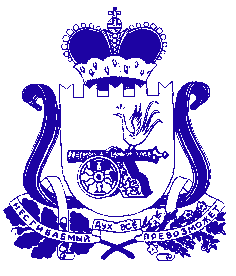 АДМИНИСТРАЦИЯ СМОЛЕНСКОЙ ОБЛАСТИП О С Т А Н О В Л Е Н И Еот  _________________  № ___________ 	В соответствии с Федеральным законом Российской Федерации «Об особо охраняемых природных территориях», пунктом 21 статьи 2 областного закона «О регулировании отдельных вопросов в сфере организации, охраны и использования особо охраняемых природных территорий в Смоленской области»          Администрация Смоленской области п о с т а н о в л я е т:          Утвердить прилагаемый Порядок создания, реорганизации, упразднения (ликвидации) особо охраняемых природных территорий регионального значения на территории Смоленской области.                                            УТВЕРЖДЕН                                                                             постановлением Администрации                                                         Смоленской области                                                                                         от _____________ №_________ПОРЯДОКсоздания, реорганизации, упразднения (ликвидации) особо охраняемых природных территорий регионального значения на территории Смоленской области        1. Настоящий Порядок разработан в соответствии с Федеральным   законом   
 «Об особо охраняемых природных территориях», Федеральным   законом   «Об охране окружающей среды», областным законом О регулировании отдельных вопросов в сфере организации, охраны и использования особо охраняемых природных территорий в Смоленской области» и определяет правила  создания, реорганизации, упразднения (ликвидации) особо охраняемых природных территорий регионального значения на территории Смоленской области (далее – ООПТ).   2. Основанием создания ООПТ, реорганизации ООПТ (об изменении границ, о присоединении, преобразовании из одной категории в другую) и об упразднении (о ликвидации) ООПТ является соответствующее решение Администрации Смоленской области, принятое в соответствии с федеральным и областным законодательством.3. Создание, реорганизация, упразднение (ликвидация) ООПТ осуществляется по предложениям федеральных органов исполнительной власти  в  области охраны окружающей среды, исполнительных органов Смоленской области,  юридических лиц, граждан, а  также общественных объединений и некоммерческих организаций осуществляющих деятельность в области охраны окружающей среды  
(далее –  инициаторы предложения) с учетом положений федерального и областного законодательства.4. Исполнительный орган Смоленской области, уполномоченный в сфере организации и функционирования ООПТ (далее – уполномоченный орган) вправе самостоятельно реализовать инициативу создания, реорганизации, упразднения (ликвидации) ООПТ, при этом подготовку материалов установленных пунктом 6 настоящего Порядка осуществляет областное государственное казенное учреждение «Дирекция особо охраняемых природных территорий Смоленской области» (далее – ОГКУ «Дирекция ООПТ Смоленской области»).5. Предложения по созданию, реорганизации, упразднения (ликвидации) ООПТ (далее – предложение) направляются в уполномоченный орган на бумажном носителе по форме, утвержденной приказом руководителя уполномоченного органа. Форма предложения размещается на официальном сайте уполномоченного органа в информационно-телекоммуникационной сети «Интернет» по адресу: http://prirod.admin-smolensk.ru в течение 10 календарных дней со дня утверждения настоящего Порядка.           6. Предложение должно содержать следующую информацию и документы:          - наименование ООПТ;         - категорию ООПТ в соответствии со статьей 2 Федерального закона «Об особо охраняемых природных территориях»;         - сведения о муниципальном образовании (муниципальных образованиях) Смоленской области, на территории которого планируется создание ООПТ или на территории которого находится ООПТ;         - пояснительную записку, содержащую обоснование необходимости создания, реорганизации, упразднения (ликвидации) ООПТ, с описанием ее границ и площади;               - материалы комплексного экологического обследования территории создаваемой ООПТ, реорганизуемой ООПТ, либо подтверждающие наличие оснований для упразднения (ликвидации) ООПТ;          - карту - схему территории и ее границ, которой предполагается придать статус ООПТ, на которой предполагается реорганизовать ООПТ либо карту - схему ООПТ и ее границ, которую предполагается упразднить (ликвидировать),  с указанием данных о земельных участка (категория земель, кадастровый номер) их собственниках, владельцах и пользователях;         - результаты организованных органами местного самоуправления общественных обсуждений материалов, обосновывающих необходимость создания, реорганизации, упразднения (ликвидации) ООПТ.                       7. Уполномоченный орган в течение 30 рабочих дней с момента подачи предложения и документов, установленных пунктом 6 настоящего Порядка, рассматривает их и в случае несоответствия предложения требованиям, установленным пунктом 5 настоящего Порядка, и (или) представления неполного комплекта документов возвращает их инициатору предложения посредством электронной почты (при наличии) или почтовым отправлением по адресу, указанному в предложении.После устранения указанных замечаний инициатор предложения вправе повторно обратиться с предложением.             8. В  течении 10 рабочих дней после рассмотрения в случае соответствия предложения и документов требованиям, установленным пунктом 6 настоящего Порядка, уполномоченный орган организует заседание комиссии по рассмотрению предложений о создании, реорганизации, упразднении (ликвидации) особо охраняемых природных территорий регионального значения Смоленской области (далее - комиссия). Состав и положение о комиссии утверждаются уполномоченным органом.                9. С учетом требований части 1 статьи 2 Федерального закона от 14.03.1995 
№ 33-ФЗ «Об особо охраняемых природных территориях», областного закона 
«О регулировании отдельных вопросов в сфере организации, охраны и использования особо охраняемых природных территорий в Смоленской области» комиссия рассматривает предложение и документы установленные пунктом 6 настоящего Порядка и по результатам рассмотрения рекомендует Администрации Смоленской области принять одно из следующих решений:                 - о создании ООПТ и утверждения ее положения и паспорта ООПТ (для памятников природы);        - о реорганизации ООПТ;        - об упразднении (ликвидации) ООПТ. При этом рекомендации по упразднению (ликвидации) ООПТ осуществляются в случае, если использование ООПТ по целевому назначению нецелесообразно (невозможно) ввиду утраты особого природоохранного, научного, историко-культурного, эстетического, рекреационного, оздоровительного и иного особо ценного значения.10. Рекомендации отражаются в протоколе заседания комиссии, который подписывается членами комиссии, и передается в уполномоченный орган не позднее пятого рабочего дня, следующего за днем проведения соответствующего заседания комиссии.11. Уполномоченный орган в течение 5 рабочих дней со дня получения протокола, указанного в пункте 10 настоящего Порядка посредством электронной почты (при наличии) или почтовым отправлением по адресу, указанному в предложении, уведомляет о принятом решении инициатора предложения.  	12.  Уполномоченный орган в течение 30 рабочих со дня получения протокола, указанного в пункте 10 настоящего Порядка, разрабатывает проект решения указанного в пункте 2 настоящего Порядка о  создании ООПТ и утверждения  ее  положения и паспорта (для памятников природы), реорганизации ООПТ и утверждения ее положения и паспорта (для памятников природы), упразднении (ликвидации) ООПТ.   13. Решение, указанное в пункте 2 настоящего Порядка, принимается Администрацией Смоленской области по согласованию с:  - уполномоченным федеральным органом исполнительной власти в области охраны окружающей среды;         - федеральными органами исполнительной власти в области обороны страны и безопасности государства, если предполагается, что в границах ООПТ будут находиться земли и другие природные ресурсы, предоставленные для нужд Вооруженных Сил Российской Федерации, других войск, воинских формирований и органов;         - с территориальным органом Федерального агентства по недропользованию.	14. Решение, указанное в пункте 2 настоящего Порядка, принятое Администрацией Смоленской является основанием для внесения изменений в перечень действующих особо охраняемых природных территорий Смоленской области.Об утверждении Порядка создания, реорганизации, упразднения (ликвидации) особо охраняемых природных территорий регионального значения на территории Смоленской областиГубернаторСмоленской области  А.В. Островский